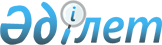 О введении временного запрета на вывоз дизельного топливаПостановление Правительства Республики Казахстан от 23 февраля 2004 года N 210

      В целях создания необходимых запасов дизельного топлива для нужд экономики страны и в соответствии с пунктом 2 
 статьи 8 
 Таможенного кодекса Республики Казахстан от 5 апреля 2003 года Правительство Республики Казахстан постановляет:




      1. Запретить с 1 марта до 1 июня 2004 года вывоз с территории Республики Казахстан дизельного топлива (ТН ВЭД ЕврАзЭС 2710 19 410 0 - 2710 19 490 0), кроме печного топлива бытового.




      2. Агентству таможенного контроля Республики Казахстан принять необходимые меры по выполнению пункта 1 настоящего постановления.




      3. Министерству иностранных дел Республики Казахстан уведомить в установленном порядке Интеграционный комитет Евразийского экономического сообщества о введении Республикой Казахстан запрета на вывоз с территории Республики Казахстан дизельного топлива в соответствии с пунктом 1 настоящего постановления.




      4. Контроль за исполнением настоящего постановления возложить на заместителя Премьер-Министра Республики Казахстан Мынбаева С. М.




      5. Настоящее постановление вступает в силу со дня опубликования.


      Премьер-Министр




      Республики Казахстан


					© 2012. РГП на ПХВ «Институт законодательства и правовой информации Республики Казахстан» Министерства юстиции Республики Казахстан
				